            «06» июль 2021й.	                            № 30                                «06» июля 2021 г.             Подольск ауылы                                                                                                  село ПодольскО внесении изменений в постановление администрациисельского поселения Таналыкский сельсовет муниципального района Хайбуллинский район Республики Башкортостан от 27 декабря 2016 года № 178«Об утверждении Перечня главных администраторовдоходов бюджета сельского поселения Таналыкский сельсовет муниципального района  Хайбуллинский районРеспублики Башкортостан, а также состава закрепляемых за ними кодов классификации доходов бюджета»     Внести в постановление администрации сельского поселения Таналыкский сельсовет муниципального района Хайбуллинский район Республики Башкортостан от 27 декабря 2016 года № 178 «Об утверждении Перечня главных администраторов доходов бюджета сельского поселения Таналыкский сельсовет муниципального района Хайбуллинский район Республики Башкортостан, а также состава закрепляемых за ними кодов классификации доходов бюджета» следующие изменения:     1. В Перечне главных администраторов доходов бюджета сельского поселения Таналыкский сельсовет муниципального района Хайбуллинский район Республики Башкортостан, а также состава закрепляемых за ними кодов классификации доходов бюджета:     1.1. добавить строки:       Глава сельского поселения	И.К.СулеймановБАШКОРТОСТАН РЕСПУБЛИКАһЫХӘЙБУЛЛА РАЙОНЫМУНИЦИПАЛЬ РАЙОНЫТАНАЛЫК АУЫЛ СОВЕТЫАУЫЛ БИЛӘМӘҺЕХАКИМИӘТЕМ. Ғафури  урамы, 16, Подольск  ауылы, 453805тел/факс (34758) 2-63-82e-mail: tanalik1@rambler.ru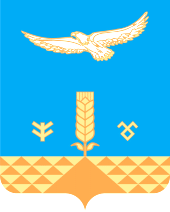 АДМИНИСТРАЦИЯсельского поселенияТАНАЛЫКСКИЙ сельсоветМУНИЦИПАЛЬНОГО РАЙОНА ХАЙБУЛЛИНСКИЙ РАЙОНРеспублики Башкортостанул.М.Гафури ,16 с. Подольск,453805тел/факс (34758) 2-63-82e-mail: tanalik1@rambler.ruОКПО 04281160,ОГРН 1020202037239, ИНН/КПП 0248000912/0248011001ОКПО 04281160,ОГРН 1020202037239, ИНН/КПП 0248000912/0248011001ОКПО 04281160,ОГРН 1020202037239, ИНН/КПП 0248000912/0248011001                КАРАР 	                                         ПОСТАНОВЛЕНИЕ7911 17 15030 10 1008 150Инициативные платежи, зачисляемые в бюджеты сельских поселений (от физических лиц при реализации проектов развития общественной инфраструктуры, основанных на местных инициативах, на замену оконных и дверных блоков в здании сельского клуба с.Савельевка муниципального района Хайбуллинский район Республики Башкортостан)7911 17 15030 10 2008 150Инициативные платежи, зачисляемые в бюджеты сельских поселений (от индивидуальных предпринимателей, юридических лиц  при реализации проектов развития общественной инфраструктуры, основанных на местных инициативах, на замену оконных и дверных блоков в здании сельского клуба с.Савельевка муниципального района Хайбуллинский район Республики Башкортостан)